Committee Meeting Agenda Template Committee Name Meeting Agenda San Diego Miramar College DATE ● ROOM ● TIME 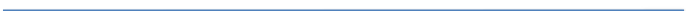 Members: Note: Inclusion of membership on an agenda provides the College with the committee contacts if they are interested in speaking to committee individuals about a particular item. Committee membership is defined in the College Governance Handbook. All other attendees are guests. Vacancies: Note: Inclusion of vacancies on an agenda would provide the College with an up-to-date account of available committee membership spots. Call to Order Approval of Agenda and Minutes Committee Reports/Other Old Business: New Business: Announcements Adjourn Next Scheduled Meeting: 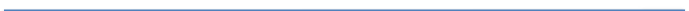 San Diego Miramar College 2020 – 2027 Strategic Plan Goals I: Pathways – Provide student-centered pathways that are responsive to change and focus on student learning, equity, and success II: Engagement-Enhance the college experience by providing student-centered programs, curriculum, services, and activities that close achievement gaps, engage students, and remove barriers to their success III: Organizational Health-Strengthen Institutional Effectiveness through planning, outcomes assessment, and program review processes in efforts to enhance data-informed decision making IV: Relationship Cultivation - Build and sustain a college culture that strengthens participatory governance, equity efforts, and community partnerships V: Diversity, Equity, and Inclusion (DEI)-Build an environment that embraces diversity, equity, inclusion, Anti-Racism, and social justice for the benefit of the college community  ** ACCJC Accreditation Standards (Adopted June 2014): Mission, Academic Quality and Instructional Effectiveness, and Integrity. II. Student Learning Programs and Support Services. III. Resources. IV. Leadership and Governance. # Item Strategic Goal* Accreditation Standard** Initiator 1 Note: Be sure to include both an item title and a brief description that will allow the public to understand the topic for discussion.  If there is to be action taken on the item (i.e., a vote), indicate that as well.  Time limits for items may also be included here. Note: Align with Strategic Goal(s) Note: Align with Accreditation Standard(s) Note: If a specific individual will present the item, indicate the name here. # Item Strategic Goal* Accreditation Standard** Initiator 1 